FICHA DE INSCRIPCIÓNSOCIOS DE UNIMA: 165 EUROSNO SOCIOS: 190 EUROSINGRESAR EN EL Nº DE CUENTA:UNIMA MADRIDES03-2038-1179-4760-0038-6200CONCEPTO: Tu nombre y Taller Teatro de PapelManda la inscripción a: unimamadrid@gmail.com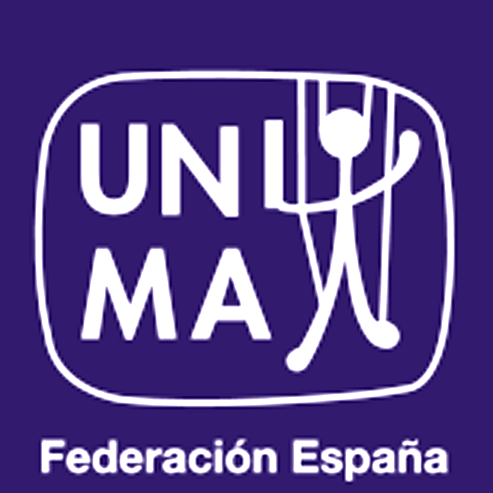 Teatro de PapelTaller de aproximaciónImpartido por Ana Laura Barros (Tras la puerta títeres)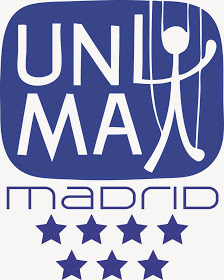 NOMBRE :APELLIDOS:TELEFONO DE CONTACTO:MAIL:SOCIO DE UNIMA:Sí No 